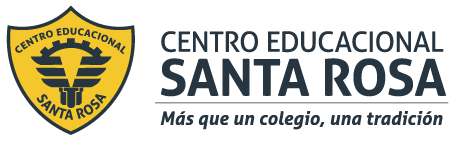 DIRECCIÓN ACADÉMICADEPARTAMENTO ESPECIALIDADAtención de PárvulosRespeto – Responsabilidad – Resiliencia – Tolerancia InstruccionesDescarga o imprime la guía.Desarrolla la guía en relación con el texto que se presenta.Luego responde cada una de las preguntas que se plantean y desarróllalas en tu cuaderno de Emprendimiento y empleabilidad.Una vez que una empresa ha finalizado el proceso de selección de personal y ha elegido a las personas que pasarán a formar parte de la empresa, el Departamento de Recursos humanos, o la persona que se ocupe de la gestión de personal, debe realizar otra de sus funciones: la de contratar a los nuevos empleados.Contratación de personalTodas las personas mayores de 18 años pueden ser contratadas. En el caso de que la persona que quiera trabajar sea menor de edad pero mayor de 15 años, existen algunos requisitos especiales:-Sólo podrán realizar trabajos ligeros que no perjudiquen su salud y desarrollo.-Deben contar con la autorización expresa del padre o madre o, si ellos faltan, de sus abuelos.-Acreditar haber terminado los estudios de enseñanza media o encontrarse realizándolos.-No podrán tener una jornada diaria superior a 8 horas.  Ni una semanal superior a 30 horas.-No pueden realizar trabajos nocturnos, es decir, aquellos que se realizan entre las 20:00 y las 7:00 horas, excepto aquellos en los que únicamente trabajen miembros de la familia, bajo la dirección de uno de ellos.Un contrato de trabajo es un documento en el que el empleador y el trabajador acuerdan las condiciones laborales en las que el empleado va a desarrollar su trabajo. En el contrato se establece cuáles serán las funciones y servicios que deberá realizar el empleado, así como el horario y la remuneración que recibirá a cambio de su trabajo. Tanto el empleado como el empleador deben estar de acuerdo con las obligaciones y derechos que den origen a la relación laboral.El contrato de trabajo debe constar por escrito en 2 copias y ser firmado por el empleado y el empleador, para quedarse cada uno de ellos con una copia de este.Todo contrato de trabajo debe contener los siguientes datos:-lugar y fecha del contrato.-individualización de las partes, indicando nacionalidad, fecha de nacimiento y de ingreso del trabajador.-Determinación y descripción completa del tipo de servicio que se prestará, indicando además e lugar donde se realizará.-Monto, forma y período de pago de la remuneración acordada.-duración y distribución de la jornada de trabajo.-Plazo del contrato.Trabajo1.- ¿Por qué crees que en un contrato debe figurar la duración y distribución de la jornada de trabajo?2.- ¿Te parece importante que se describa el tipo de servicio que debe prestar el trabajador?, ¿por qué?3.- El hecho de que en un contrato se señale de forma precisa el tipo de servicio que debe prestar el trabajador, ¿significa que el trabajador no puede o no debe realizar una función distinta de la indicada en el contrato? Fundamenta tu respuesta.TrabajoInvestiga diferentes formatos de curriculum que se pueden utilizar, elige el que más te acomoda, siguiendo las características presentadas anteriormente y realiza TU Currículum Vitae, para ser presentado en las futuras ofertas laborales relacionadas a tu carrera.